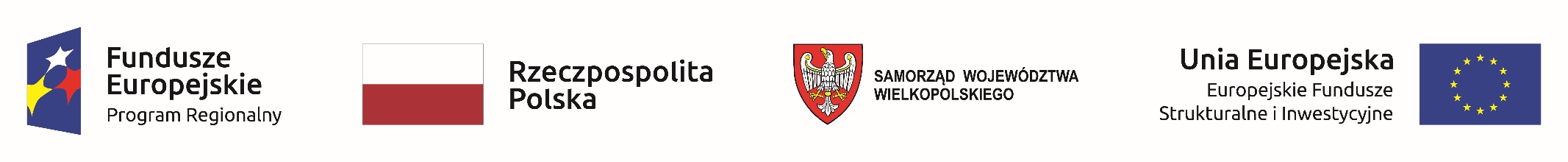 AG/ZP-03/2023															Załącznik nr 3E do SWZSZCZEGÓŁOWY OPIS PRZEDMIOTU ZAMÓWIENIA – ZESTAWIENIE WYMAGANYCH PARAMETRÓW TECHNICZNYCHPAKIET 4  ŁÓZKO PORODOWE  - 2 szt. Producent:  Oferowany model/typ:Rok produkcji (wymagany fabrycznie nowy):* wypełnia Wykonawca UWAGA!!!Brak wpisu w polach parametr oferowany lub nie spełnienie zapisów poszczególnych warunków parametrów wymaganych spowoduje odrzucenie oferty Wykonawcy.Oświadczamy, że oferowane urządzenie/sprzęt/wyposażenie jest kompletne i będzie po zainstalowaniu gotowe do pracy bez żadnych dodatkowych zakupów..................................................................................                     miejscowość i data                                                                                                                                                                                                          ............................................................................... 													             podpis i pieczątka osoby uprawnionej Dokument elektroniczny, podpisany kwalifikowanym podpisem elektronicznym lp.Parametry techniczne  –  warunki graniczneParametr wymagany Parametr oferowany  ŁÓŻKO PORODOWE Sprzęt medyczny fabrycznie nowy, nie starszy niż rocznik 2021TAK, podać
Łóżko porodowe przeznaczone dla pacjentek oddziałów położniczo - ginekologicznych zapewniające pobyt pacjentki w czasie porodu, a także w czasie połogu . Umożliwia ustawienie pacjentki we wszystkich pozycjach porodu : klasycznej , siedzącej , bocznej , klęczącej , kucznej , będąc wspomaganym przez partnera, ustawienie pacjentki do zabiegów anestezjologicznych ,w połogu.Konstrukcja łóżka uniwersalna, możliwość ustawienia segmentów jako łóżko porodowe oraz jako pełne leże pobytowe, bez konieczności montażu dodatkowych segmentówTakKonstrukcja łóżka kolumnowa gwarantująca łatwą dezynfekcję i walkę z infekcjami . Pojedyncza kolumna umieszczona asymetrycznie (nie centralnie) w celu zwiększenia przestrzeni pod siedziskiem.
Konstrukcja umożliwiająca całkowite , dokładne wyczyszczenie łóżka w przeciągu 5-7 minutTakDługość łóżka porodowego wraz z segmentem nożnym 2100 mm +/- 50 mmDługość łóżka bez segmentu nożnego 1550mm (+/- 50mm) Tak, podać Szerokość całkowita łóżka porodowego wraz barierkami:  930 mm +/- 50 mmTak, podać Sterowanie za pomocą:Elektryczna regulacja wysokości, segmentu pleców i siedziska za pomocą wbudowanych w segment pleców sterowników oraz pozycja Trendelenburga zaprogramowana w jednym przycisku, oznaczonym innym kolorem niż pozostałe przyciski oraz z symbolem pozycji Trendelenburga. Dodatkowo w segmencie pleców przycisk do włączania podświetlenia pod łóżkiem oraz diodowy wskaźnik zasilania.  Przyciski membranowe, wodoodporne. Sterowniki wbudowane w barierki boczne od strony wewnętrznej dla pacjentki dla regulacji nachylenia segmentu pleców oraz wysokości leża. Przyciski membranowe, wodoodporne,Pilot przewodowy, regulacje: wysokość, kąt nachylenia segmentu pleców i siedziska oraz diodowy wskaźnik zasilania.Tak Łóżko wyposażone z dwie barierki boczne przy segmencie pleców. Barierki składane za pomocą mechanizmu zegarowego, brak wymaganej jakiejkolwiek przestrzeni w celu złożenia barierek. Złożenie następuje po naciśnięciu przycisku wbudowanego po zewnętrznej stronie barierki. TAK, Elektryczna regulacja wysokości łóżka w zakresie  600 - 1000 mm +/- 50 mm liczonym od powierzchni materaca Tak, podać Elektryczna regulacja podnoszenia i opuszczania oparcia pleców w zakresie od - 150 do 700 , +/- 5 0 Tak, podać Elektryczna , oddzielna regulacja nachylenia siedziska w zakresie od 0 0 do 200 , +/- 5 0 Tak, podaćSegment nożny (platforma dla noworodka) leża z regulacją wysokości , regulacją położenia wzdłużnego oraz kąta nachylenia i możliwością całkowitego wsunięcia pod siedzisko  wraz z materacem. Nie dopuszcza się rozwiązań polegających na konieczności ściągania materaca przed wsunięciem pod łóżko lub odejmowania segmentu nożnego wymagającego od personelu znacznego wysiłku fizycznego. Regulacja kąta nachylenia w zakresie min. 0 – 20o. Dźwignie zwalniające możliwość schowania/regulacji segmentu nożnego od strony personelu. Tak, podaćRegulacja podnóżków manualna, możliwość regulacji jedną ręką:W poziomie 0-60o (+/-5o)W pionie 0 – 140o (+/-5o)Każdy podnóżek wyposażony w podkolannik z dodatkową regulacją w pionie i poziomie oraz z możliwością wysunięcia podkolannika z podnóżka w celu lepszego dopasowania łóżka do wysokości rodzącej. Podnóżki tapicerowane w kolorze materaców łóżka. Podkolanniki koloru czarnego.Tak, podaćMożliwość ustawienia łóżka w pozycji Trendelenburga min. - 15 0 , +/- 5 0 Tak, podaćMożliwość ręcznego opuszczenia oparcia – funkcja CPR segmentu plecówTakŁóżko przejezdne , podstawa jezdna zapewnia stabilność i mobilność łóżka z centralną blokadą kół ; funkcja jazdy "na wprost". Dźwignia blokady hamulca umieszczona z boku podstawy. Dźwignia hamulca z kolorystycznym oznaczeniem blokady centralnej oraz funkcji jazdy na wprost. Koła o średnicy 150mmTakŁóżko porodowe wyposażone w bezszwowe materace wykonane ze specjalnego antybakteryjnego materiału odpornego na promieniowanie UV . Materace lekkie nie wymagające znacznego wysiłku od personelu podczas dezynfekcji łóżka. Dostępny wybór kolorówTakMaterac w segmencie siedzenia z wycięciem klinowymTakMaterace odejmowane, zabezpieczone od spodu przed wnikaniem cieczy silikonem. Materace wzmocnione płytą z kompozytu. TakŁóżko porodowe wyposażone w  miskę z możliwością demontażu oraz podgłówek z regulacją wysokościTakCałkowite robocze obciążenie łóżka  min. 240 kgObciążenie segmentu pleców min 150kgObciążenie segmentu nożnego min 150kg Obciążenie podnóżków min 70kgTak, podać Możliwość wyboru koloru materaców. Min cztery koloryTakWyposażenie : - Komplet podnóżków z wysuwanymi podkolannikami- Demontowalna miska,- Regulowany podgłówek ( poduszka )- barierki boczne - szyny boczne na akcesoria przy siedzisku- składane uchwyt rąk  dla rodzącej - drążek do pozycji kucznej, tapicerowany  TakDeklaracja zgodności TakMontaż i szkolenie personelu Tak Min. okres gwarancji 24 MIESIĘCYTAK